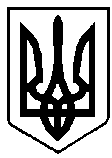 УКРАЇНАРІВНЕНСЬКА ОБЛАСТЬм. ВАРАШР О З П О Р Я Д Ж Е Н Н Яміського голови16  листопада  2021 року		  		                              № 291-рПро нагородження грамотою  виконавчого комітету міської  ради   За  вагомий внесок у висвітлення діяльності Вараської громади на теренах регіону та області, розвиток інформаційного середовища громади та з нагоди Дня працівників радіо, телебачення та зв’язку, відповідно до Положення про Грамоту виконавчого комітету Вараської міської ради, затвердженого рішенням Вараської міської ради 19.10.2018 № 1169, протоколу засідання комісії з питань нагородження виконавчого комітету Вараської міської ради від 01.09.2021                      № 1100-ПТ-04-35-32-21, враховуючи службовий лист начальника відділу інформаційної політики та комунікацій від 15.11.2021 № 1300-С3-06-08-21, керуючись пунктом 20 частини четвертої статті 42 Закону України «Про місцеве самоврядування в Україні»:		1. Нагородити працівників ВП «Рівненська АЕС» державного підприємства національна енергогенеруюча компанія «Енергоатом» грамотою виконавчого комітету Вараської міської ради:                Крищук Юлію Сергіївну – кореспондента редакції телебачення і радіомовлення управління інформації та зв’язків з громадськістю		Сніжка Олександра Петровича – оператора відеозапису редакції телебачення і радіомовлення управління інформації та зв’язків з громадськістю.		2. Контроль за виконанням розпорядження залишаю за собою.Міський голова                                                 Олександр МЕНЗУЛ  